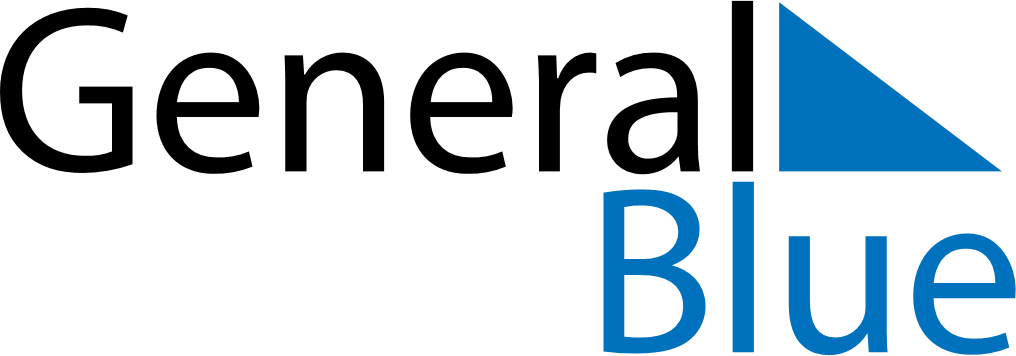 September 1825September 1825September 1825September 1825September 1825SundayMondayTuesdayWednesdayThursdayFridaySaturday123456789101112131415161718192021222324252627282930